Table of ContentsDotplots, Stem and leaf plots,  Histograms .  1st Teaching Period Activity 1st : The history of the Football (soccer ) Follow the link and learn about the football  https://www.footballhistory.org/ Which country is considered to be the homeland of modern football? How did they call it in this country?  Which ancient civilizations played a game involving a ball? Which was the country that played the game with a ball for the first time? What were the consequences for the captain of the losing team when Aztecs played Tchatali?   Why had football been banned for several centuries in England?When and where were established, for the first time, the rules of  modern football?  What were the main differences between the way that played rugby and football? Which was the difference between English and Scottish teams in the way that they played the game in the 19th century? Which were the first clubs in England? Which were the first competitions? Did black people play football? Which was the stadium with the biggest capacity that was ever built?  Which is the today's biggest tournament for football clubs? Why do you think that football was so popular throughout the centuries? In your opinion, what is the source of violence in football?Activity 2nd  : The history of the women Football (soccer ) Football is a game only for men.  Open the following link and  try to find if this is true. https://en.wikipedia.org/wiki/Women%27s_association_football#HistoryWhen is the first time that women believed that they played football? Did women play football in Europe after the 12th century? If ,yes , where did they play? What happened on Boxing Day in 1917 in England?  Was women football matches popular? Why were women's football games banned in England 1921? When this ban was recalled? What is your opinion  on banning women  from playing football? How do you comment on the suggestion of FIFA’s former  president Sepp Blatter   that women footballers should "wear tighter shorts and low cut shirts... to create a more female aesthetic" and attract more male fans? 2nd Teaching Period Activity 1 :  Introduction- Organizing Raw Data .Christiano Ronaldo is the player who scored the most goals ever , in the UEFA Champions League. He scored  134 goals in 174 appearances,  until 9th of December 2020. The second best  scorer of all times in the  UEFA Champions League is Lionel Messi who scored 118 goals in 147 appearances. Is it possible for a football player to score 180 goals in the UEFA Champions League?   Which do you think are the conditions for achieving that?  The next two pages show the top 52 scorers of all times in the UEFA Champions League, the number goals that each player scored, the number of appearances and the seasons that those goals were scored. Study the data on table 1 and draw as many conclusions as you can. Explain your reason. For example complete the following sentences and write your own.  The players that scored over 60 goals in their career in this competition were ……..Most of the top 52 players scored between ……...and ……….goals.Table1: The top 52 scorers in the history of the Champions League.  Wikipedia Was it easy to draw your conclusion? What were the difficulties that you met? Can you organize your data in such a manner that it will be easier to draw conclusions?  For example how would you organize the data in order to find out how many goals scored by most of the top 52 players? Propose one or more diagrams or a list that you think that are suitable for showing the distribution of players according to the goals that they have scored. Try to draw as many conclusions as you can form the diagram or the list that you made.  Constructing graphs  Three of the students, John, Vassiliki , James and Cris,  organized their data using  graphs. John used the Dotplot , Vassiliki  and James the Stem and Leaf plot and Cris the  Histogram.  Activity 2  : Dotplots  In the picture below we can see the dot plot that John made.       number of goals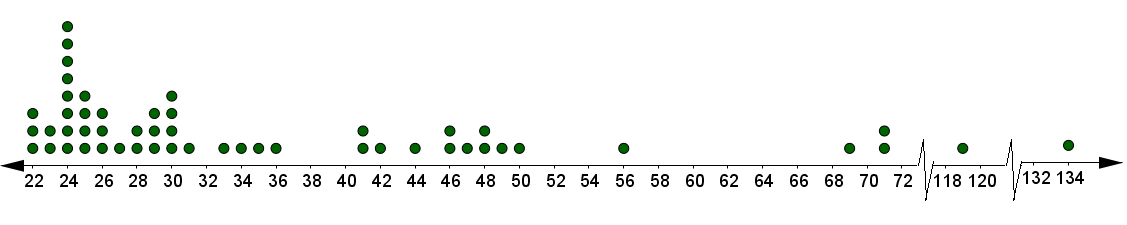  What are the advantages of the dot plot in comparison to the table 1 of the two previous pages? 	What kind of information can you see at once at the dot plot? Which information can’t you see at the dot plot but you can find it at the tables?   Complete the next sentence and write your own, drawing as many conclusions as you can from the dot plot above.     Only ………  players in the history of the Champions league scored more than 100 goals. The value that occurs most often in a data set is named the mode.   What is the mode of the number of goals that the top 52 scorers achieved in the history of the Champions League? Activity 3 : Stem and leaf plots 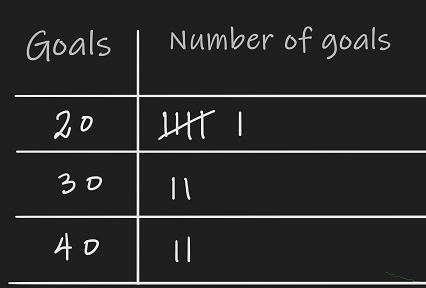 James thought that it might be a good idea if he divided the scorers into groups, according to the tens of  goals they scored.  He made a table like this where we can see the distribution of the scorers in each group.  Complete James’ table and compare it with John’s dotplot .Which information is easier to see at James’ table and which is missing in his table?Vasiliki said that at James’ table she could not see the number of the  goals that each scorer achieved in his career , so she thought to draw a table like this in order to present the data . 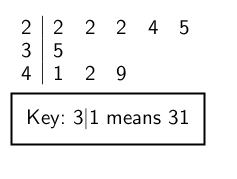 Vassiliki named her table of data as STEM and LEAF PLOT . She explained that the row 2 | 4 5 2  2  2  stands  for the 5 players that scored 24 , 15,  22 , 22 and 22  goals respectively.       Copy the stem and leaf  plot proposed by Vassiliki and complete it with the data in Table 1 .   Compare it with the table of James .   Why do you think that Vassiliki named her plot  as Stem and Leaf;  As you see 1rst row of the stem and leaf plot  that you made is too big in comparison with the other two rows. Also it is not easy to see how many players scored the same number of goals . So in order to  improve the stem and leaf that proposed by Vassiliki  draw two new stem and leaf tables as follows:   a. One plot in which you must split each stem in two  . One , in which the digit of units to be below five and one five and above .   b .  Another one plot that the number of goals are in order. Draw the leaf plots in the same manner that vasilliki did.  3rd Teaching Period Activity 1 : Using excel for the  construction of  HistogramsChris decided to present the data in another way. He had heard of the Karl Pearson who, with Alice Lee , first used a diagram named Histogram for representing a big amount of data. He decided to use the knowledge that he gained from the lesson of informatics in order to create the histogram. He first copied the table 1 in google sheet as below and then selected the column named Goals , opened the  tab Insert and  chose Chart. 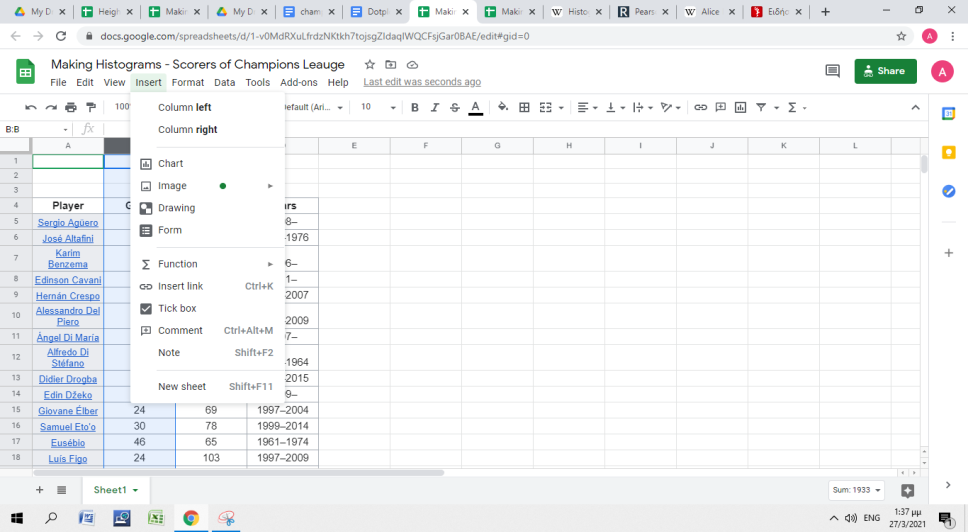 On the right of the table appeared the Chart editor  for the selection  and customization of the suitable chart. In the Setup  menu he chose the chart type to be the HistogramChart 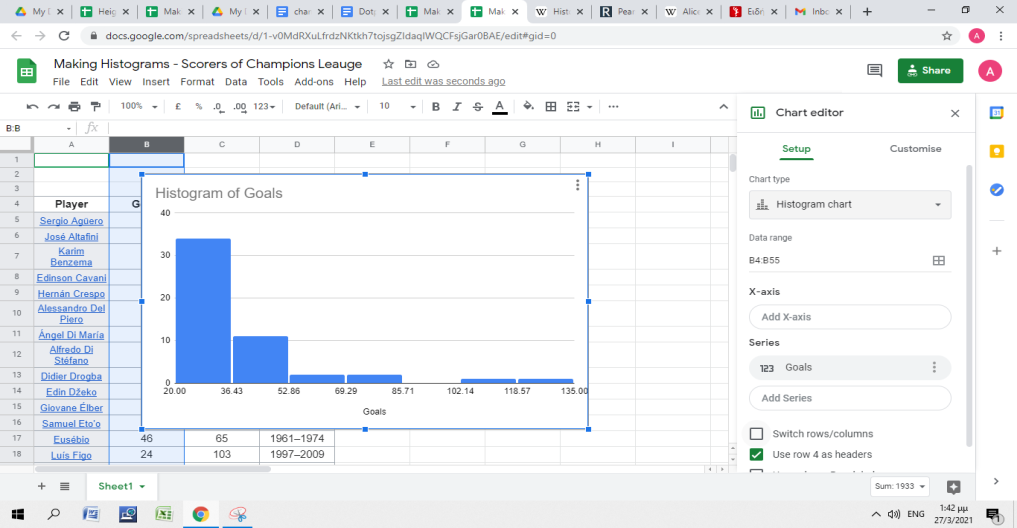 In the menu Customize he selected  in the submenu Histogram the bucket size to be 5 . 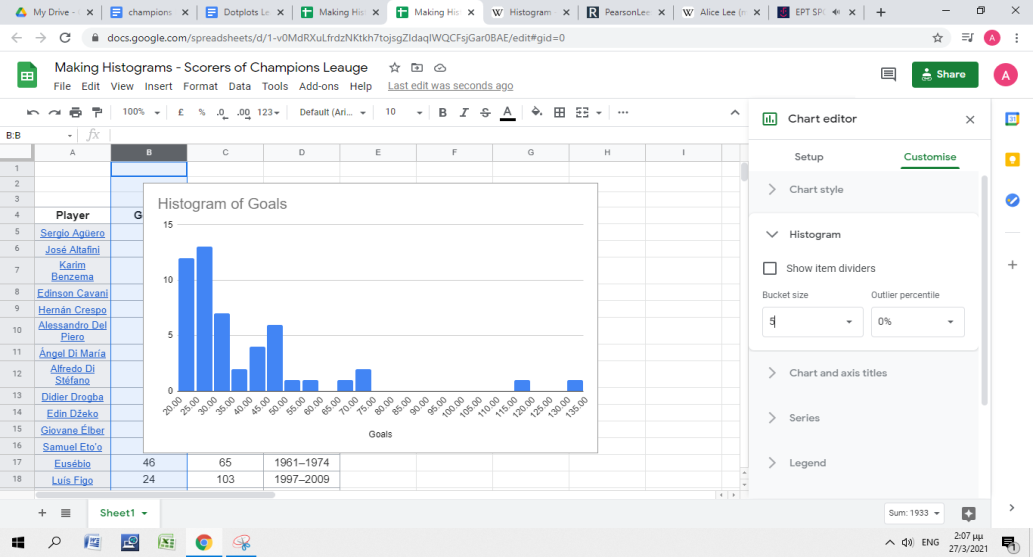 In the submenu Charts and axis titles  he named the Axis as follows 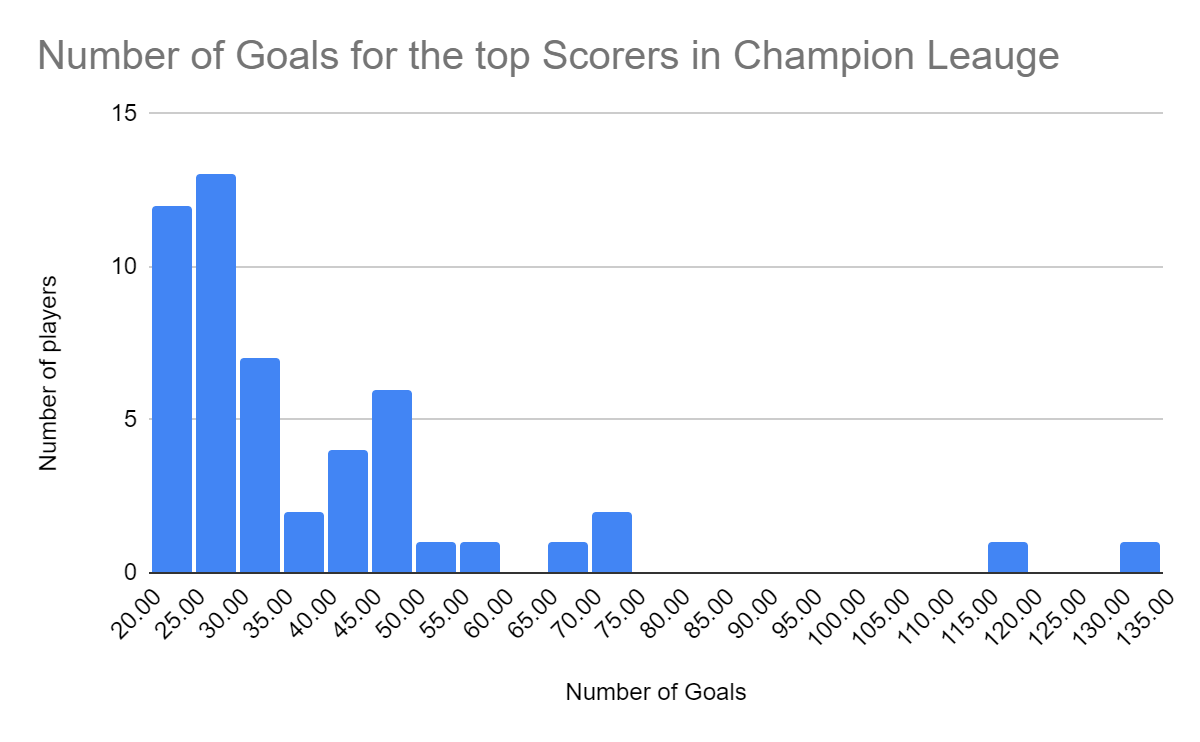 Compare the Vassiliki’s stem leaf plot and Chris' ’Histogram. What are the similarities and what are the differences of the two diagrams? Which information can you find in the leaf plot but is missing from the Histogram?Activity 2  : And little bit of the history of statistics Work in pairs and find information about William Playfair  about  the first one who used charts in order to represent data. https://en.wikipedia.org/wiki/William_PlayfairTry to answer to the following questions Who was William Playfair ? What was his occupation?What was his relation with statistics ? Which Graphs did he invent and for what purpose? Homework At the next dot plot you can see the hours in a week that the students of a classroom are spending in doing their homework  . Try to answer to the following questions ΄ 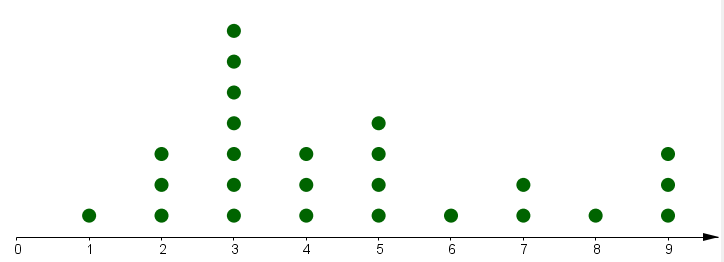 How many are the students of the classroom? How many hours maximum the students spend on their homework? How many students spend more than 6 hours for their homework ? What is the mode of the hours of reading  in a  week ? What is the average number of hours in a  week that students spend on reading ? 2.  At the next table you can see the score in a maths test . Make a dot plot and a leaf plot. Which one is better for presenting the data? 3. The Histogram that follows presents the number of people by age who answered in phone research  that the  chocolate cake is their favourite cake . 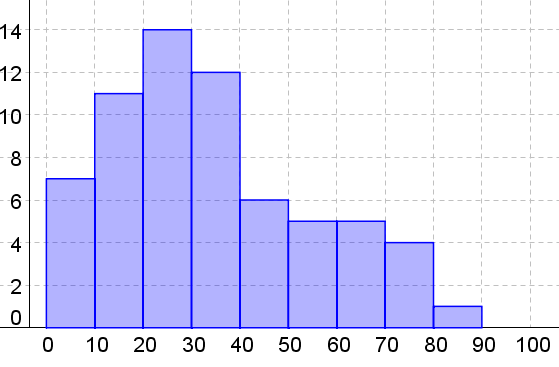 How many were the people who participated in the research? How many people of 30 and 40 years old answered that chocolate cake is their favourite cake? How many people above 50 years old prefer chocolate cake among other cakes? Which is the age group with the highest frequency? Frequency of a group is the number of people of that age that prefer chocolate cake. What is the range of every age group?   Note that  when we were constructing the histogram we referred to the rage of the group as “Bucket”  What are the ages of the people who prefer chocolate cake the most? 4rd Teaching Period Activity 1: Necessity  for data processing. Vasilliki found some interesting information about Alison Lee. She was born in England at the end of the nineteenth century and she was one of the first women that took a degree in mathematics. She demonstrated using statistics that there is no correlation between skull size and intelligence, and therefore there is no mental superiority of men to women because of the tendency of men to have a larger head than  that of women. She worked together with Karl Pearson , who was an English Mathematician and Biostatician. They conducted a survey about the assumption that Sons grow taller than their Fathers . For that reason they gathered data in the following manner: They asked  more than 1000 families to measure the heights of the Father and the son of the family who was older than 18 years old . At the Appendix 1 you will find the heights of 1068 Fathers and their Sons. Activity 2:Using histograms for data processing.  When John saw the tables with the data he said that it is impossible to compare them because  they are too many.  Vassiliki proposed they use the diagrams which they have already learned in the previous lessons.  Which of the diagrams  ( Stem and Leaf plot , dot plot or  histogram)   would  you choose in order to represent the data?  Explain your opinion. Niki  thought it's not  convenient  to use dot plot because the data are  too many  to draw 1068 dots.  Also the stem and leaf plot is not suitable because the values are  not natural numbers and it's not so easy to read the heights of every father . So she thought that it’s more appropriate to use Histogram .She decided to use Excel in order to construct the Histogram. She chose to distribute the fathers’ heights in groups with  the bucket to be 5cm .  She made a graph like this. 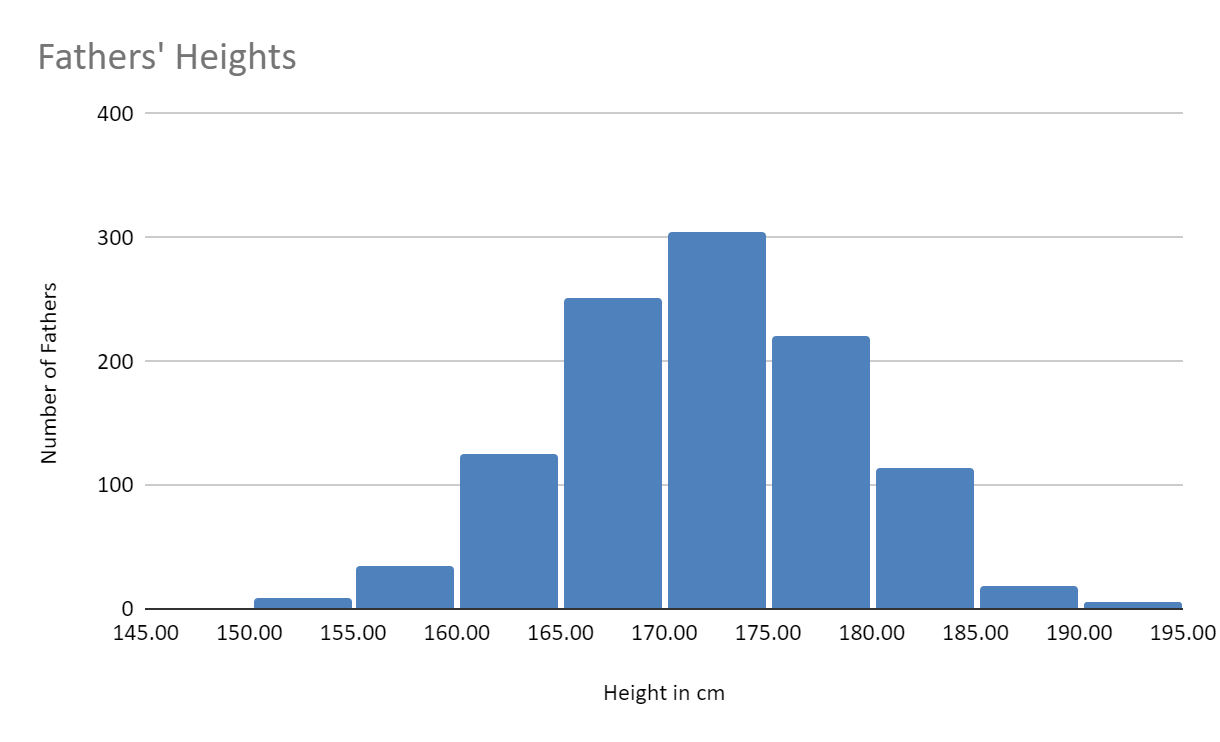 Observe the Histogram above and try to draw as many conclusions as you can about the distribution of Fathers’ height.  Try to answer the next questions Which column has the bigger height ? What does that mean ? What is the range of the heights of most of the Fathers ?  Explain your opinion Does the Histogram appear to have some kind of symmetry? What does that mean? Try to construct in google docs  the Histogram of the heights of the sons with bucket 5 cm. Is your histogram the same as the diagram below? 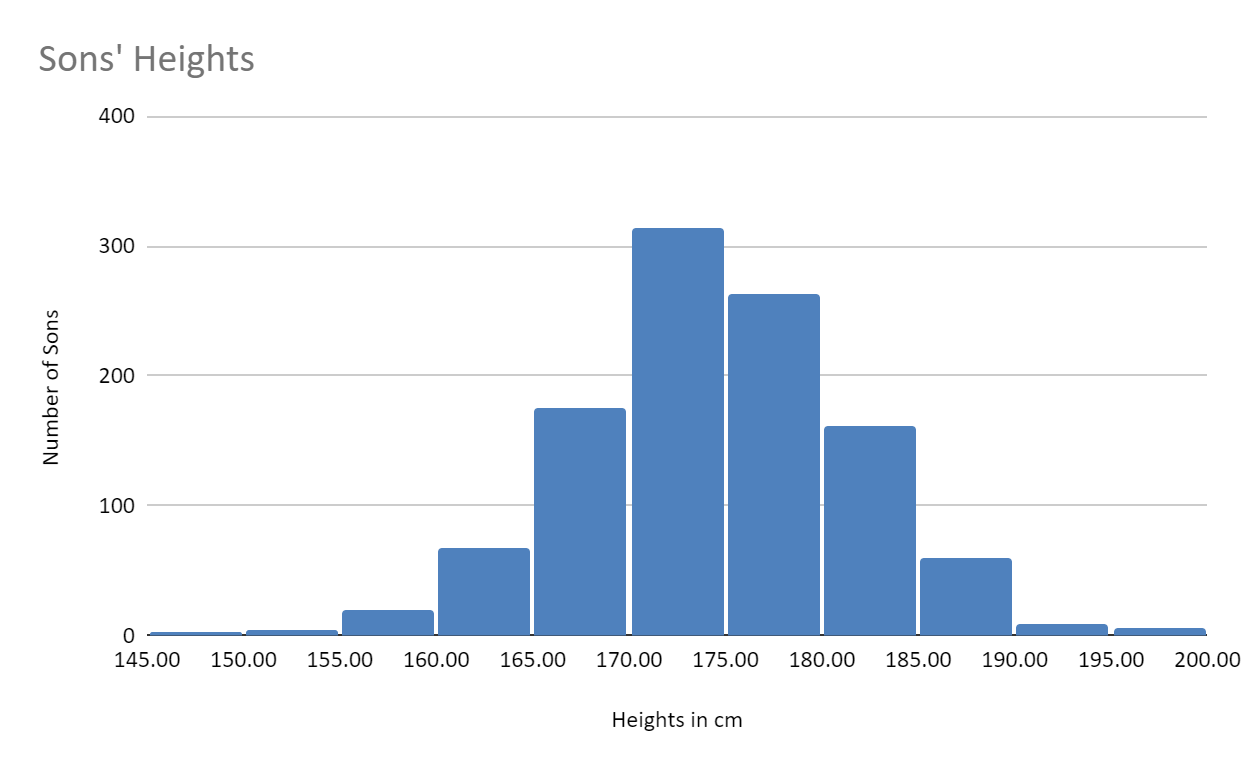 Compare the two Histograms and try to answer to the following questions :  What is the height of most of the fathers and what of the sons ? What is the height of the tallest Fathers and what of the tallest Son ? Can you decide if the sons are growing taller than their fathers? John  couldn’t make his mind about whether or not the Sons are in general taller than their fathers by comparing the two Histograms. Therefore he decided to put together the two Histograms in one diagram, like the one below. Is it easier now to make the comparison? Can you  draw the conclusion? Explain your reason.  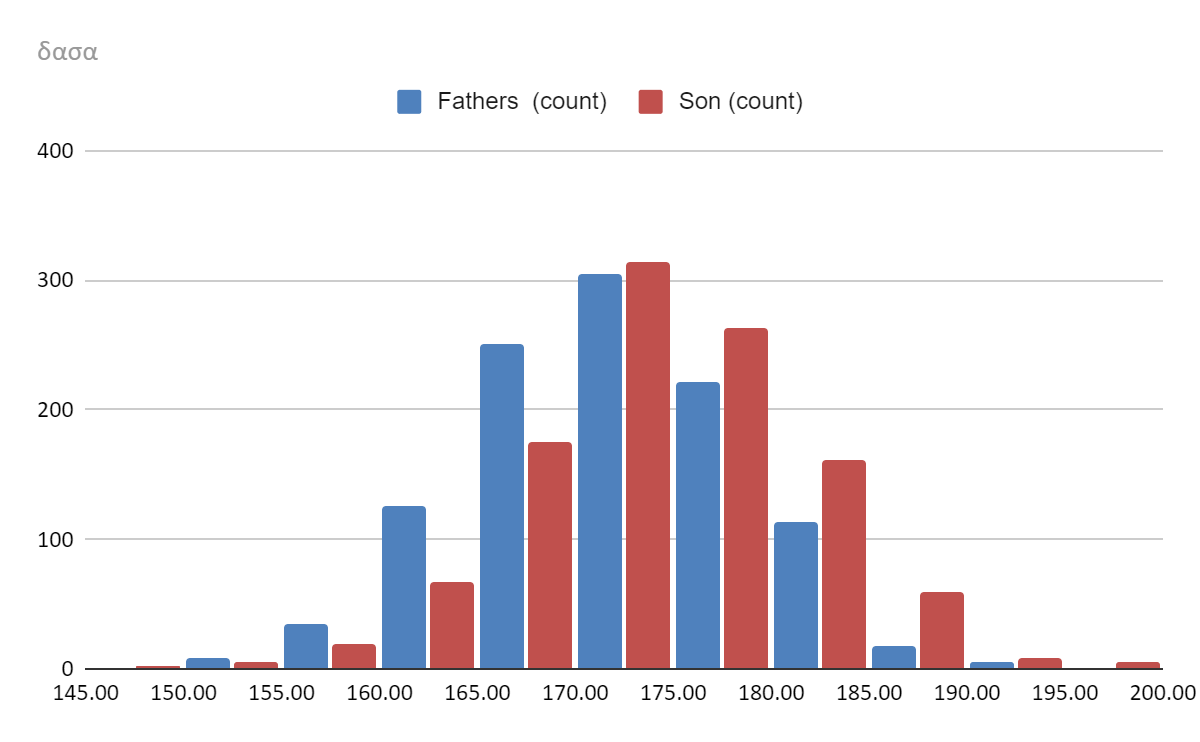 Activity  3: Comparing Histograms Construct the histograms of the heights of Fathers with bucket 1, 2 and 10 . John constructed the histograms of Fathers with bucket 1, 2 and 10 . Compare them. Which one do you think that is describing the distribution of Fathers heights better ? Explain your reason.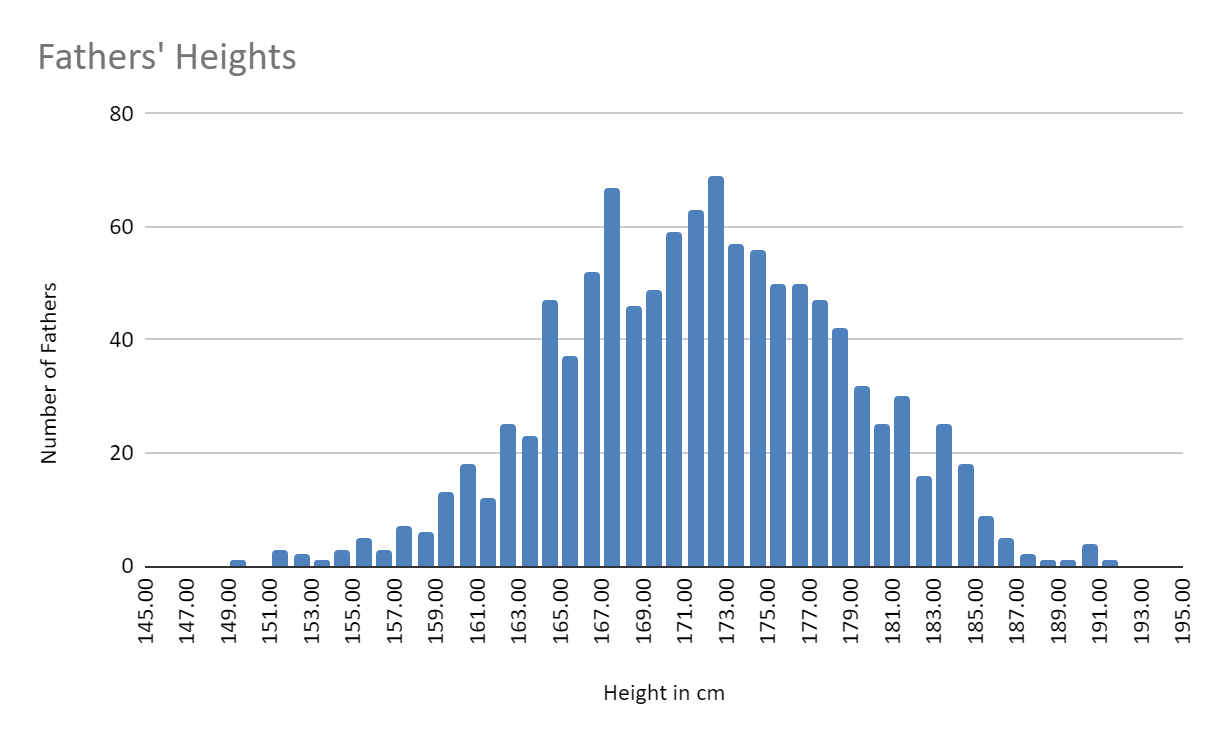 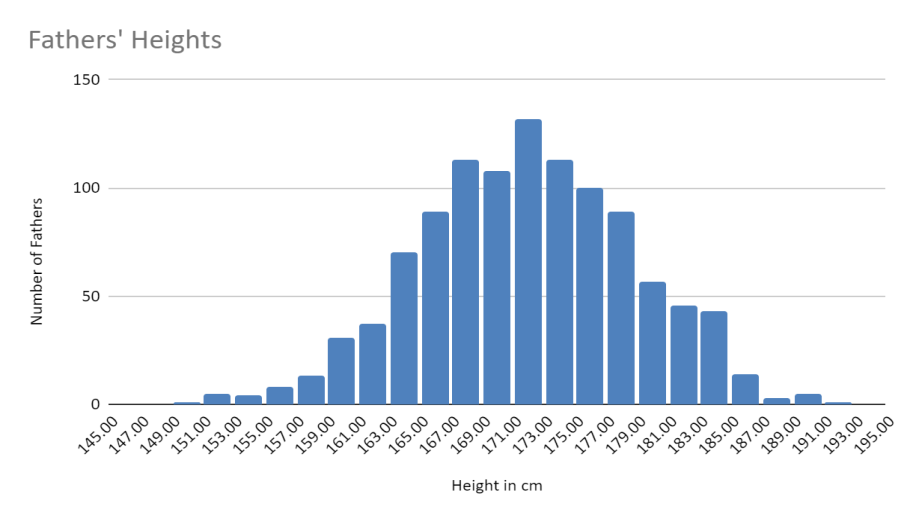 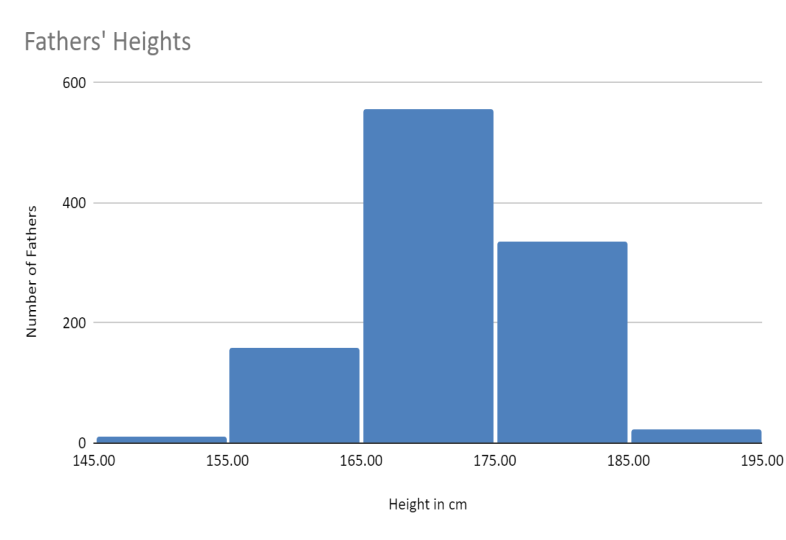 Home work Use the Appendix 2   in order to construct the  histograms of the heights of Sons with bucket 1, 2 and 10 . 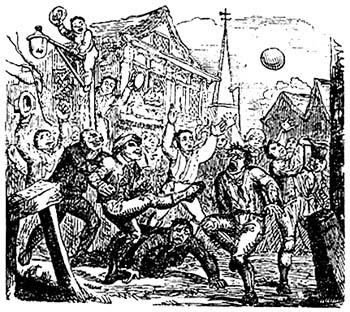 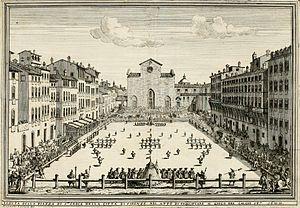 A mob football match played at London's Crowe Street. 1721 Public Domain /wikipedia Illustration of a game of Calcio Fiorentino from 1688Public domain /wipedia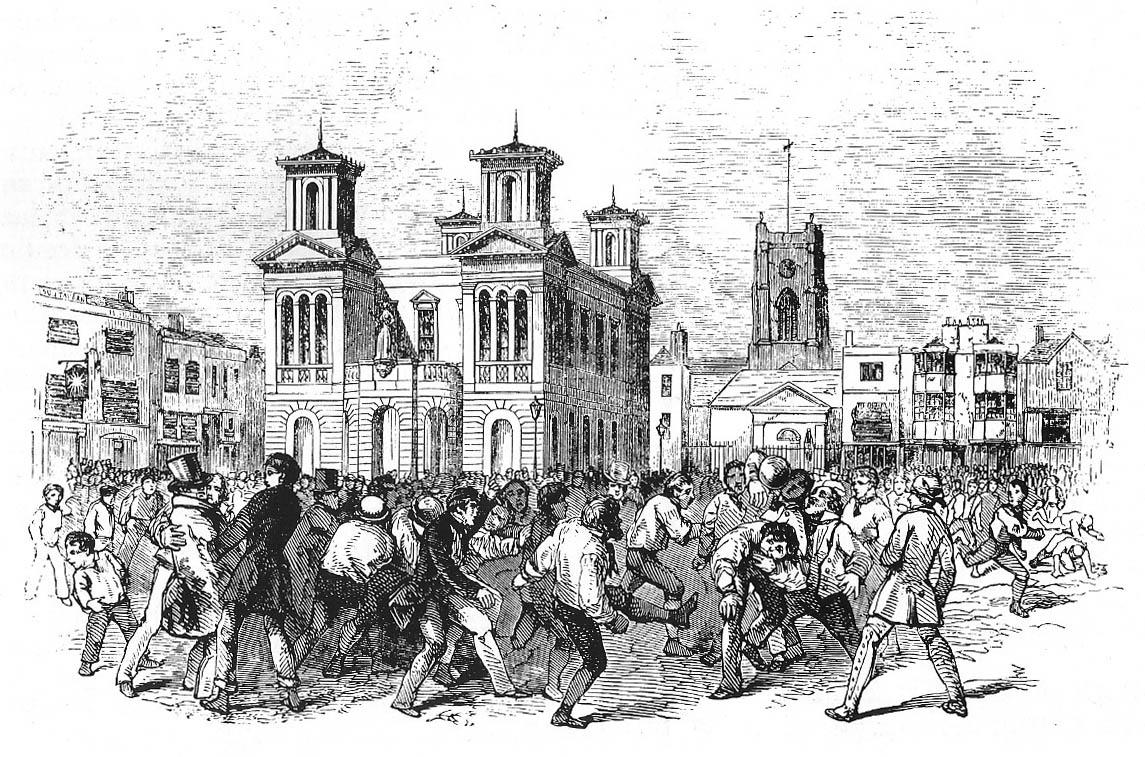 A football game between Thames and Townsend clubs, played at Kingston upon Thames, London, 1846. Public domain / wikipedia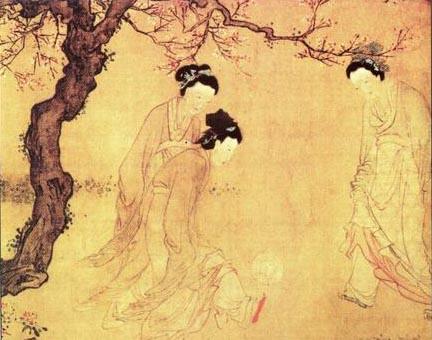 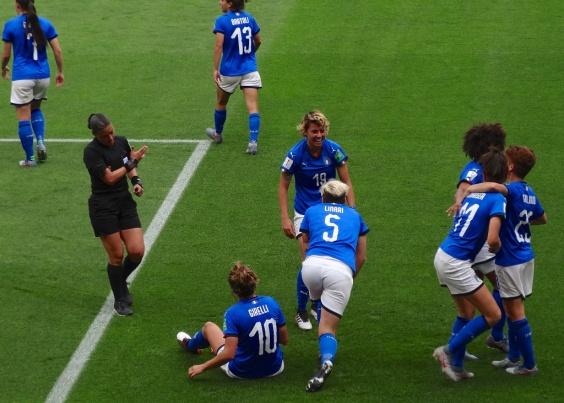 Chinese ladies playing cuju, by the Ming Dynasty painter Du JinPublic domain / wikipediahttps://commons.wikimedia.org/wiki/File:Italia_Team_(Women_World_Cup_France_2019).jpg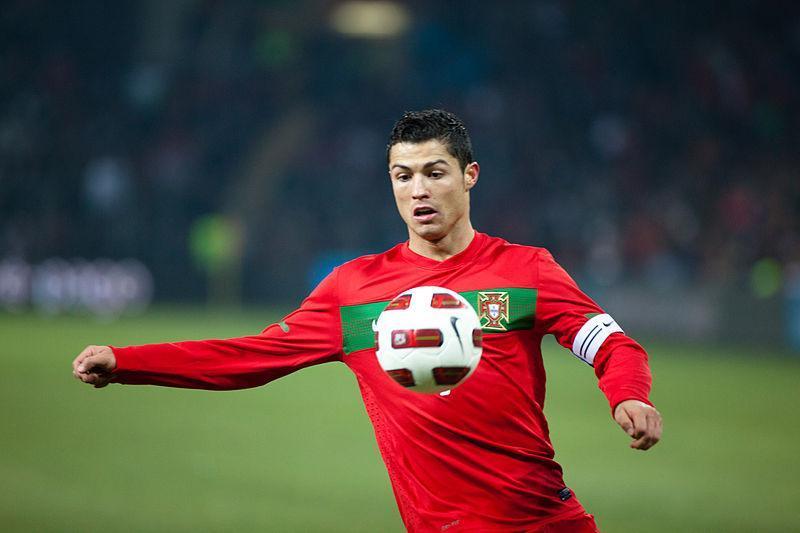 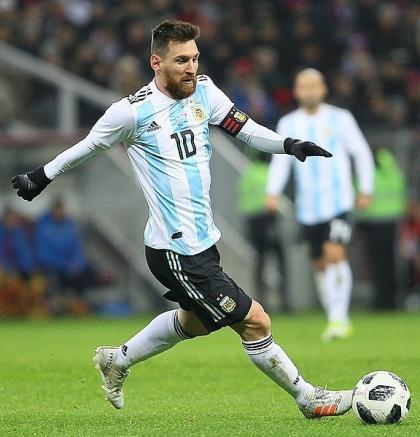 https://commons.wikimedia.org/wiki/File:Argentine_-_Portugal_-_Cristiano_Ronaldo.jpghttps://commons.wikimedia.org/wiki/File:Lionel_Andr%C3%A9s_Messi_Cuccittini.jpgPlayerGoalsAppsYearsSergio Agüero41732008–José Altafini24281959–1976Karim Benzema691252006–Edinson Cavani35652011–Hernán Crespo25651997–2007Alessandro Del Piero42891995–2009Ángel Di María22892007–Alfredo Di Stéfano49581955–1964Didier Drogba44922003–2015Edin Džeko22552009–Giovane Élber24691997–2004Samuel Eto'o30781999–2014Eusébio46651961–1974Luís Figo241031997–2009Francisco Gento30891955–1969Ryan Giggs281451993–2014Mario Gómez26442007–2013Antoine Griezmann25682014–Thierry Henry501121997–2012Gonzalo Higuaín24832007–2020Zlatan Ibrahimović481202001–2017Filippo Inzaghi46811997–2012Mário Jardel25461996–2001Kaká30862003–2014Patrick Kluivert25711994–2006Frank Lampard231052001–2015Robert Lewandowski71942011–Jari Litmanen23591993–2003Roy Makaay29612000–2007Lionel Messi1181472005–Fernando Morientes33931997–2009Gerd Müller34351969–1977Thomas Müller471202008–Neymar41652013–Jean-Pierre Papin28371989–1994Ferenc Puskás36411956–1966Raúl711421995–2011Rivaldo27731997–2007Arjen Robben311102002–2018Cristiano Ronaldo1341742003–Wayne Rooney30852004–2015Mohamed Salah25542013–Santillana22461971–1988Paul Scholes241241994–2013Andriy Shevchenko481001994–2012Marco Simone24461989–2001Luis Suárez26642010–José Augusto24561960–1969David Trezeguet29581997–2009Ruud van Nistelrooy56731998–2009Robin van Persie25592002–2014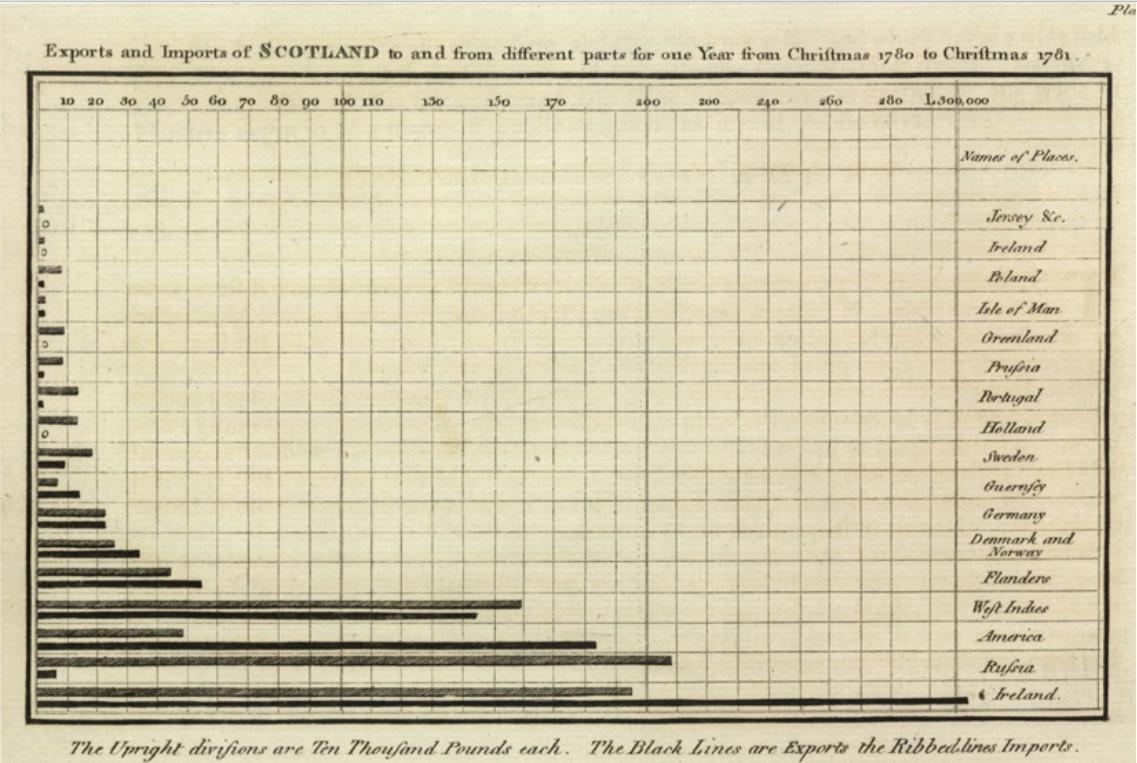 Bar chart. Exports and Imports of Scotland to and from different parts for one Year from Christmas 1780 to Christmas 1781. Wikipedia/ Public Domain. 18423941179222931273011162840273536453837302821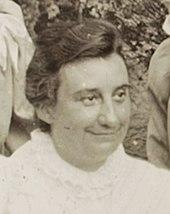 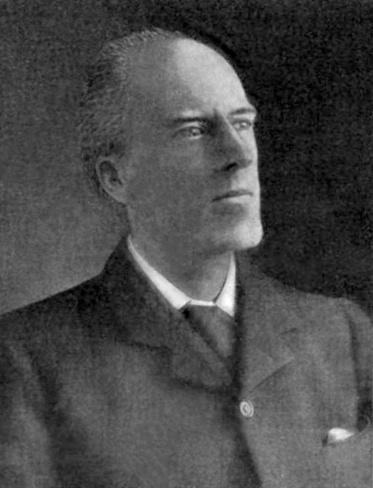 Alice Lee 1858–1939  (statistician)Wikipedia/ Public domain. KARL PEARSON 1857-1936- Equally distinguished as mathematician, lecturer, writer, and organizer of statistical research"Wiki pedia/ Public domain. 